   Ум нема, а ум дава!                     (книга)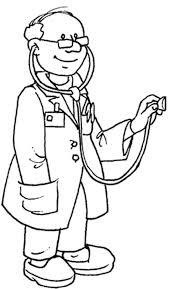 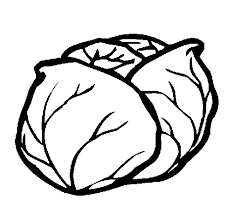 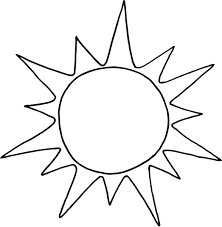 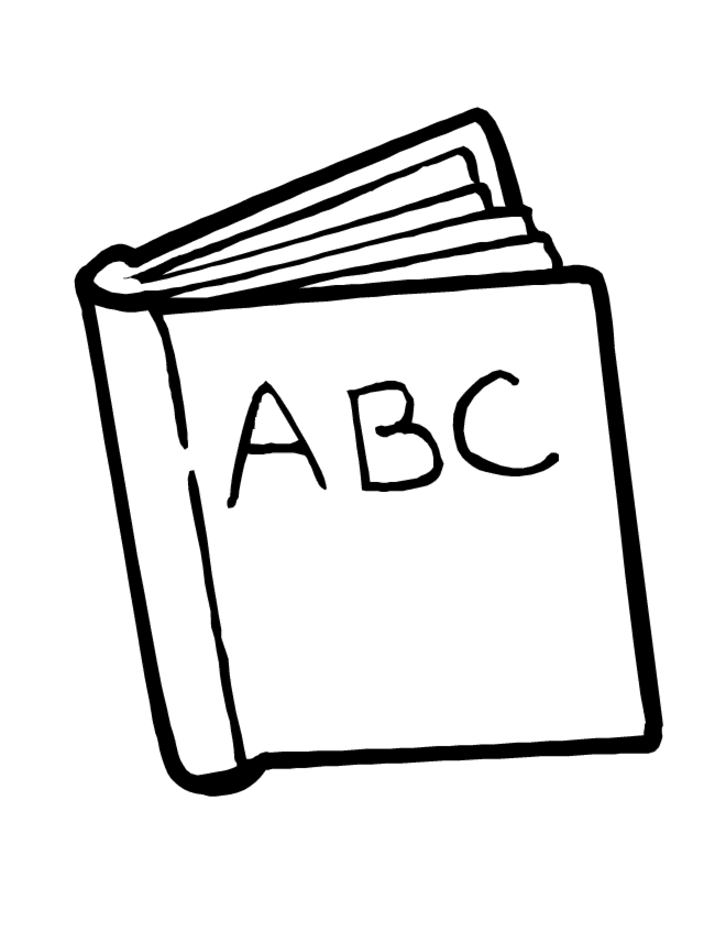 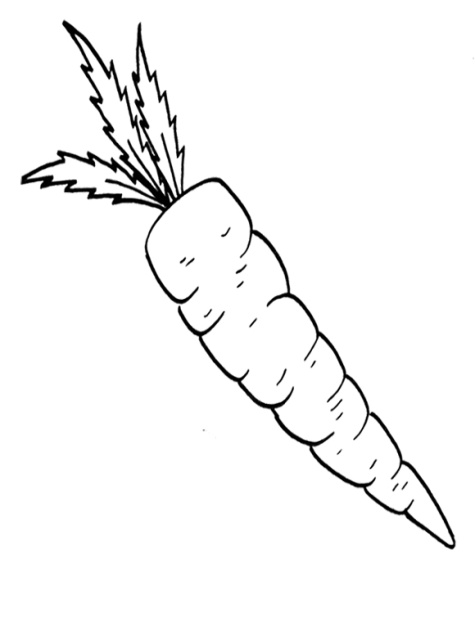 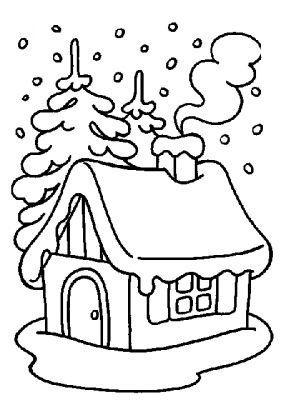 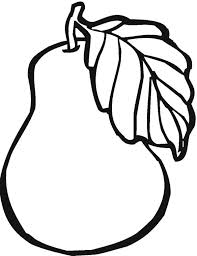 